Filey Church of England Nursery and Infants AcademyHead Lice Policy Head lice are an ongoing community problem that affects adults and children alike, Head lice are flat greyish-brown insects, the size of a pinhead, which live in the hair. They like to stay close to the scalp for warmth and feed by biting the scalp and sucking blood.In school if we see lice moving on a child’s hair we will contact the parent/carer to take the child home and treat the lice. Once treated, the child can return to school. We will notify every child in the same class as the infected child, so that every child can be checked for head lice by the parent/carer.Please try to avoid your child missing school due to head lice and treat whenever possible due to head lice and treat whenever possible on an evening/weekend.Checking your child’s hair on a regular basis, treating when necessary and keeping us informed when head lice are found will help to keep this problem under control.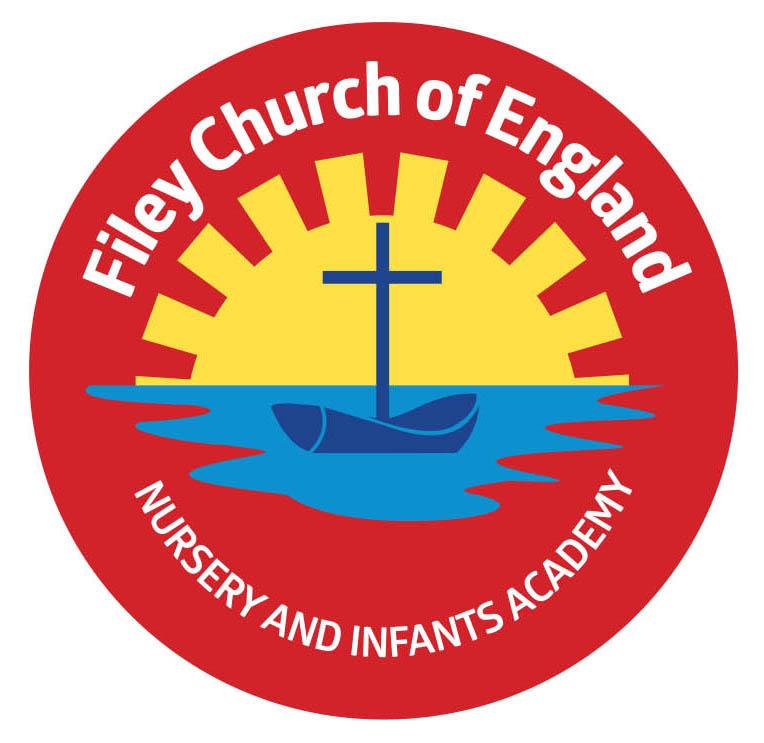 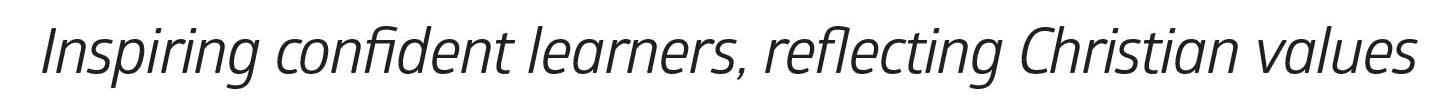 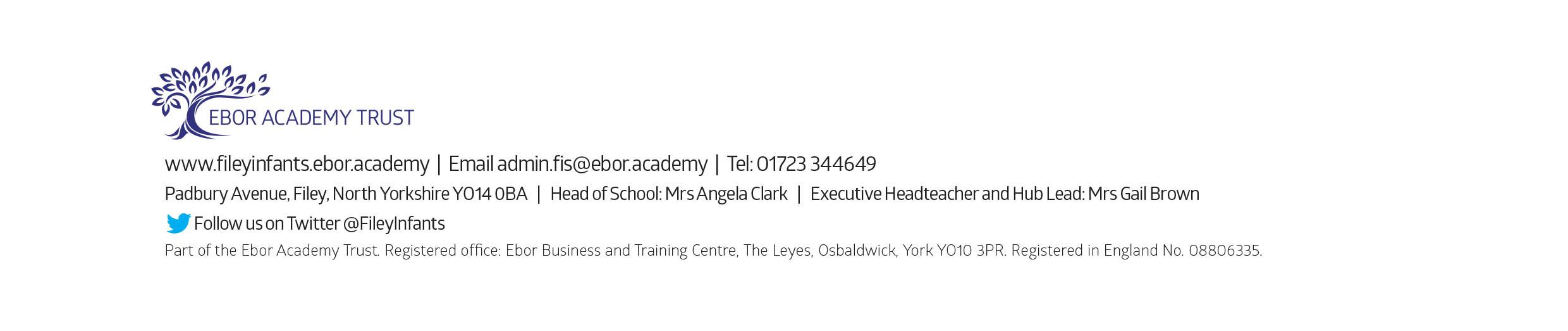 